338/18339/18340/18Mineral Titles ActMineral Titles ActNOTICE OF LAND CEASING TO BE A MINERAL TITLENOTICE OF LAND CEASING TO BE A MINERAL TITLETitle Type and Number:Extractive Mineral Permit 23317Area ceased on:02 August 2018Area:4.00 HectareLocality:KATHERINEName of Applicants(s)Holder(s):100% HOLT Robert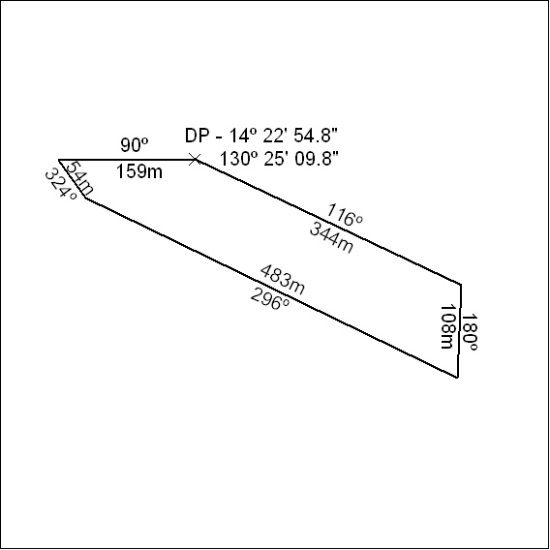 Mineral Titles ActNOTICE OF LAND CEASING TO BE A  MINERAL TITLE AREAMineral Titles ActNOTICE OF LAND CEASING TO BE A  MINERAL TITLE AREATitle Type and Number:Exploration Licence 27737Area Ceased on:03 August 2018Area:4 Blocks, 13.11 km²Locality:CALVERT HILLSName of Applicant(s)/Holder(s):100% REDBANK OPERATIONS PTY LTD* [ACN. 109 362 165]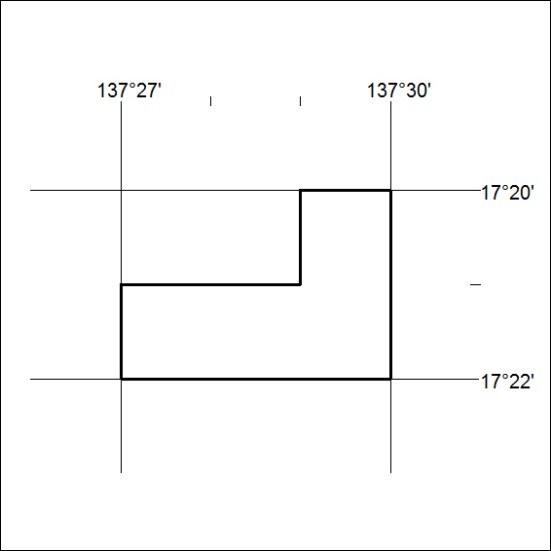 Mineral Titles ActNOTICE OF GRANT OF A  MINERAL TITLEMineral Titles ActNOTICE OF GRANT OF A  MINERAL TITLETitle Type and Number:Exploration Licence 31761Granted:02 August 2018, for a period of 6 YearsArea:250 Blocks, 823.79 km²Locality:ROBINSONName of Holder/s:100% NOMAD EXPLORATIONS PTY LTD [ACN. 622 780 027]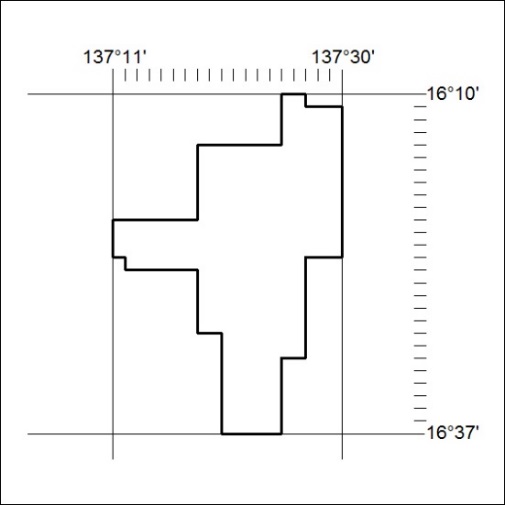 Area granted is indicated above. The titleholder is not permitted to exercise occupational rights on any land that is subject to a development title, or an application for a development title. Any land the subject of a Reserved Land gazettal under the Mineral Titles Act and all land vested in the Commonwealth of Australia is also excluded by description but not excised from the grant area.Area granted is indicated above. The titleholder is not permitted to exercise occupational rights on any land that is subject to a development title, or an application for a development title. Any land the subject of a Reserved Land gazettal under the Mineral Titles Act and all land vested in the Commonwealth of Australia is also excluded by description but not excised from the grant area.